             ЗАТВЕРДЖУЮ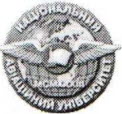                                                          Завідувач кафедри кримінального права і     процесу                                      ______________ Лихова С.Я.Юридичний інститут НАУ                                           29 серпня 2016 року
                                      Модульна контрольна робота №1    Юридичний інститут 
                                   Дисципліна "Прокурорський нагляд"БIЛЕТ № 16 Історія становлення та розвитку прокуратури України. Дати визначення поняття та розкрити значення досудового слідства. Розкрити особливості прокурорського нагляду за законністю звільнення та умовно - дострокового звільнення. 3атверджено на засiданнi кафедри 
кримінального права i процесу, протокол №12 
вiд «29» серпня 2016 року. _________Кумановський М.В. 